Publicado en  el 29/12/2016 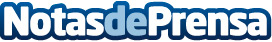 Los productos de Google son ignorados por los compradoresEl Google Pixel, su asistente virtual Google Home y su gama de relojes inteligentes son ignorados por los compradores a nivel estadounidense y globalDatos de contacto:Nota de prensa publicada en: https://www.notasdeprensa.es/los-productos-de-google-son-ignorados-por-los Categorias: Franquicias Finanzas Recursos humanos Innovación Tecnológica http://www.notasdeprensa.es